Requirements (CAV) has completed the review of the Environment Sensing Subsystems and is conducting the review of the Autonomous Motion Subsystem.In this meeting cycle, time was dedicated to drafting the paper “A unified path to Metaverse and Connected Autonomous Vehicle functionalities”.Moving Picture, Audio and Data Coding by Artificial Intelligencewww.mpai.communityPublic documentN10932023/02/22SourceRequirements (CAV)TitleMPAI-CAV Progress report and plansTargetMPAI-29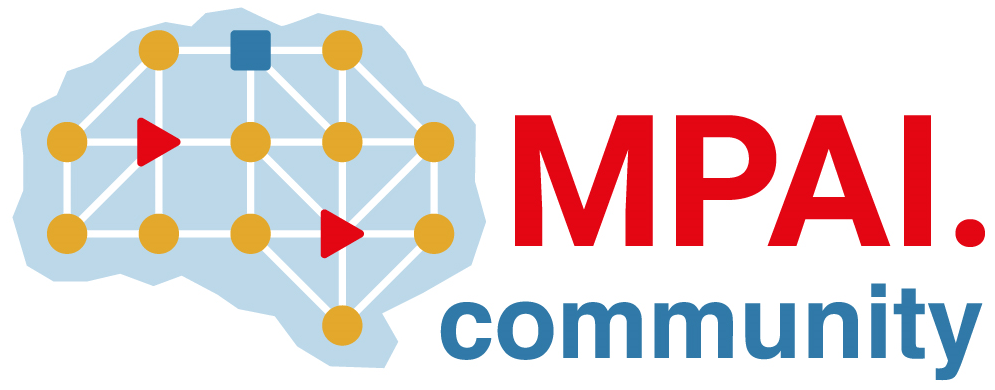 